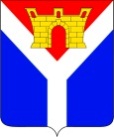 Совет Усть-Лабинского городского поселенияУсть-Лабинского районаР Е Ш Е Н И Е20 декабря 2019 года		                           		                                     № 1г. Усть-Лабинск                                       	                                          Протокол № 9Об одобрении в ранее принятой редакции решения Совета Усть-Лабинского городского поселения Усть-Лабинского района от 06.12.2019 года № 1 протокол № 8 «О признании утратившим силу решения Совета Усть-Лабинского городского поселения Усть-Лабинского района от 8 ноября 2019 года № 14, протокол № 5 «О назначении конкурса по отбору кандидатур на должность главы Усть-Лабинского городского поселения Усть-Лабинского района»Рассмотрев повторно решение Совета Усть-Лабинского городского поселения Усть-Лабинского района от 06.12.2019 года № 1 протокол № 8 8 «О признании утратившим силу решения Совета Усть-Лабинского городского поселения Усть-Лабинского района от 8 ноября 2019 года № 14, протокол № 5 «О назначении конкурса по отбору кандидатур на должность главы Усть-Лабинского городского поселения Усть-Лабинского района», отклоненное исполняющим обязанности главы Усть-Лабинского городского поселения Усть-Лабинского района письмом от 16.12.2019 года №4872, в соответствии со статьями 35, 36 Федерального закона «Об общих принципах организации местного самоуправления в Российской Федерации», со статьями 31, 63 Устава Усть-Лабинского городского поселения Усть-Лабинского городского поселения, Совет Усть-Лабинского городского поселения Усть-Лабинского района РЕШИЛ:1. Одобрить в ранее принятой редакции решение Совета Усть-Лабинского городского поселения Усть-Лабинского района от 06.12.2019 года № 1 протокол № 8 «О признании утратившим силу решения Совета Усть-Лабинского городского поселения Усть-Лабинского района от 8 ноября 2019 года № 14, протокол № 5 «О назначении конкурса по отбору кандидатур на должность главы Усть-Лабинского городского поселения Усть-Лабинского района».2. Отделу по общим и организационным вопросам администрации Усть-Лабинского городского поселения (Чухирь) опубликовать настоящее решение в районной газете «Сельская новь» и разместить на официальном сайте администрации Усть-Лабинского городского поселения Усть-Лабинского района в сети «Интернет».3. Контроль за исполнением настоящего решения возложить на комиссию Совета Усть-Лабинского городского поселения Усть-Лабинского района по вопросам социальной политики, культуре, спорту, делам молодежи, соблюдения законности (Баженова).4. Настоящее решение вступает в силу со дня его  официального опубликования.Председатель Совета Усть-Лабинского городского поселенияУсть-Лабинского района                                                              С.Б. Агибалова                                                              Исполняющий обязанности главыУсть-Лабинского городского поселенияУсть-Лабинского района                                                               А.Н. Мандрин